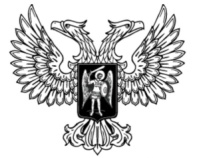 ДонецкАЯ НароднАЯ РеспубликАЗАКОНО ВНЕСЕНИИ ИЗМЕНЕНИЙ В СТАТЬИ 1 И 14 ЗАКОНА ДОНЕЦКОЙ НАРОДНОЙ РЕСПУБЛИКИ «ОБ ОХРАНЕ ОКРУЖАЮЩЕЙ СРЕДЫ»Принят Постановлением Народного Совета 28 декабря 2020 годаСтатья 1Внести в Закон Донецкой Народной Республики от 30 апреля 2015 года 
№ 38-ІНС «Об охране окружающей среды» (опубликован на официальном сайте Народного Совета Донецкой Народной Республики 20 мая 2015 года) следующие изменения:1) в статье 1:а) пункт 8 изложить в следующей редакции:«8) загрязняющее вещество – вещество или смесь веществ и микроорганизмов, которые в количестве и (или) концентрациях, превышающих установленные для химических веществ, в том числе радиоактивных, иных веществ и микроорганизмов нормативы, оказывают негативное воздействие на окружающую среду, жизнь, здоровье человека;»;б) в пункте 12 слова «и микроорганизмов» исключить;2) в пункте 5 статьи 14 слова «и микроорганизмов» исключить. Глава Донецкой Народной Республики					   Д.В. Пушилинг. Донецк30 декабря 2020 года№ 232-IIНС